S.II. Titration curves of EVG-LTR32 at A) 5oC, B) 15oC and C) 25oCA.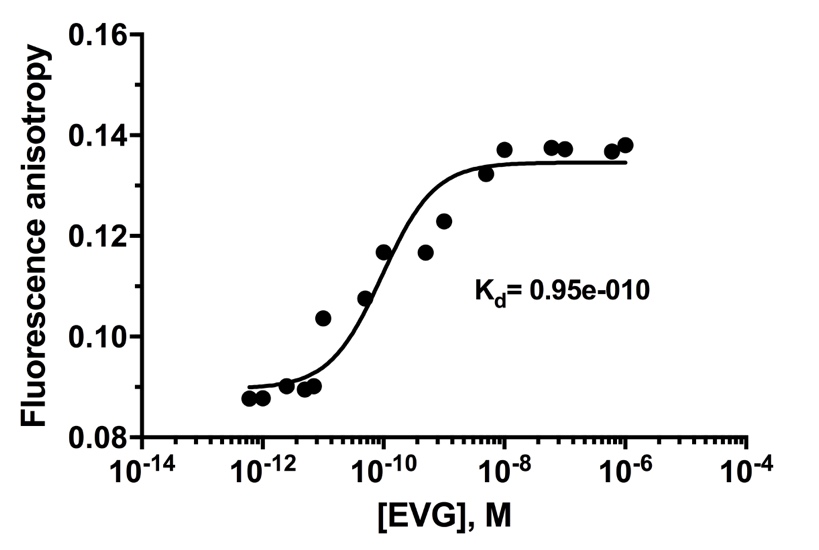 S.II.A. This titration curve was reported in El Khoury et al. [22] and was added to this study for completeness sake. Titration curve of LTR32 at 8 nM by increasing concentrations of EVG (from 10 -13 to 10 -6) at 5oC. Values of Kd yielded by treatment of the EVG-LTR32 titration curve is inserted on the graph. B.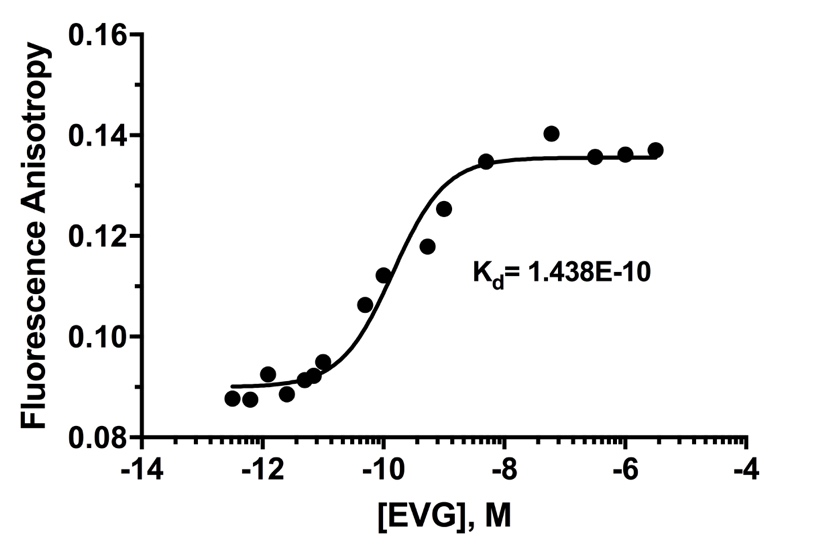 S.II.B. Titration curve of LTR32 at 8 nM by increasing concentrations of EVG (from 10-13 to 10 -6) at 15oC. Values of Kd yielded by treatment of the EVG-LTR32 titration curve is inserted on the graph.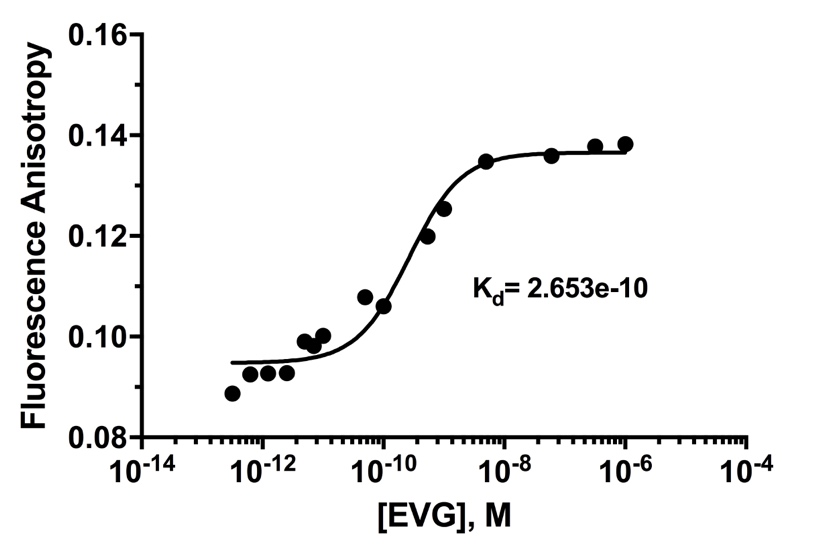 S.II.C. Titration curve of LTR32 at 8 nM by increasing concentrations of EVG (from 10 -13 to 10 -6) at 25oC. Values of Kd yielded by treatment of the EVG-LTR32 titration curve is inserted on the graph.